РОССИЙСКАЯ ФЕДЕРАЦИЯБЕЛГОРОДСКАЯ ОБЛАСТЬ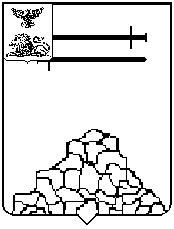 КОНТРОЛЬНО - СЧЕТНАЯ КОМИССИЯЯКОВЛЕВСКОГО ГОРОДСКОГО ОКРУГА. Строитель, ул. Ленина, д.16                                                                       т. (47 244) 6-94-01ИНФОРМАЦИЯпо результатам проведения контрольного мероприятия в Муниципальном казенном учреждении «Отдел физической культуры и спорта Яковлевского городского округа» по вопросу проверки финансово-хозяйственной деятельности за 2023 годРуководствуясь Федеральным законом от 07 февраля 2011 года № 6-ФЗ                    «Об общих принципах организации и деятельности контрольно-счетных органов субъектов Российской Федерации и муниципальных образований», Положением                 «О Контрольно-счетной комиссии Яковлевского городского округа» Контрольно-счетной комиссией Яковлевского городского округа проведено контрольное мероприятие в МКУ «Отдел физической культуры и спорта Яковлевского городского округа» по вопросу проверки финансово-хозяйственной деятельности за 2023 год.Основание для проведения мероприятия: Пункт 2.2 раздела 2 плана работы Контрольно-счетной комиссии Яковлевского городского округа на 2024 год, утвержденного распоряжением председателя Контрольно-счетной комиссии Яковлевского городского округа от 28 декабря 2023 года № 71. Предмет мероприятия: финансово-хозяйственная деятельность МКУ «Отдел физической культуры и спорта Яковлевского городского округа» за 2023 год. Объект мероприятия: МКУ «Отдел физической культуры и спорта Яковлевского городского округа».Цель контрольного мероприятия: проверка соблюдения бюджетного законодательства, правомерности финансовых и хозяйственных операций, осуществляемых объектом контроля, целесообразности и эффективности использования бюджетных средств и материальных ценностей. Исследуемый период: с 01 января 2023 года по 31 декабря 2023 года. Контрольное мероприятие проводилось выборочным методом.Предметом деятельности МКУ «ОФКИС» является обеспечение реализации полномочий органов местного самоуправления в сфере развития физической культуры и массового спорта, организации и проведения физкультурно-оздоровительных                        и спортивных мероприятий.Основные задачи: создание благоприятной среды для воспитания и развития личности, обеспечение доступной физической культуры и спорта для жителей округа.Учредителем МКУ «ОФКИС» является Яковлевский городской округ. Функции               и полномочия учредителя от имени Яковлевского городского округа осуществляет Управление культуры, спорта и молодежной политики администрации Яковлевского городского округа.Объем проверенных средств за проверяемый период составил в сумме                  5 735,37 тыс. рублей. В 2023 году заключены и оплачены 37 контрактов на общую сумму                          2 129,8 тыс. рублей.В ходе контрольного мероприятия были установлены отдельные нарушения требований Федерального закона от 05.04.2013 № 44-ФЗ «О контрактной системе                     в сфере закупок товаров, работ, услуг для обеспечения государственных                                          и муниципальных нужд», Федерального закона от 06.12.2011 года № 402-ФЗ                           «О бухгалтерском учете».Начальнику МКУ «ОФКИС» направлено представление с предложением устранить все нарушения и недостатки, отмеченные в акте проверки.  Контрольно-счетной комиссией Яковлевского городского округа предоставлен отчет об итогах проведения контрольного мероприятия в Совет депутатов Яковлевского городского округа, подготовлена информация главе администрации Яковлевского городского округа.